 6 – latki  i 5 – latki 15.04.2020r.Temat: Pan Jezus jest z nami w smutku i radości. Wielkanoc.Dzień dobry! Praca na dzisiejszy dzień:Proszę kliknij i przejdź kolejne numerki. Powodzeniahttps://view.genial.ly/5e86d400260c290e399674ee/interactive-image-zmartwychwstanie-pana-jezusa-klasy-mlodszeJeśli nie masz takiej możliwości to tylko wykonaj zadania w ćwiczeniach: 6 – latki na stronach 82 i 835 – latki na stronach  84 i 85Dzieci wykonują w zeszycie ćwiczeń tyle ile dają rady.Zachęcam do wspólnej modlitwy z dziećmi: Ojcze nasz … lub Zdrowaś Maryjo… czy Aniele Boży…Jeśli dzieci nie mają ćwiczeń w domu to mogą narysować na kartce Pana Jezusa zmartwychwstałego.   lub        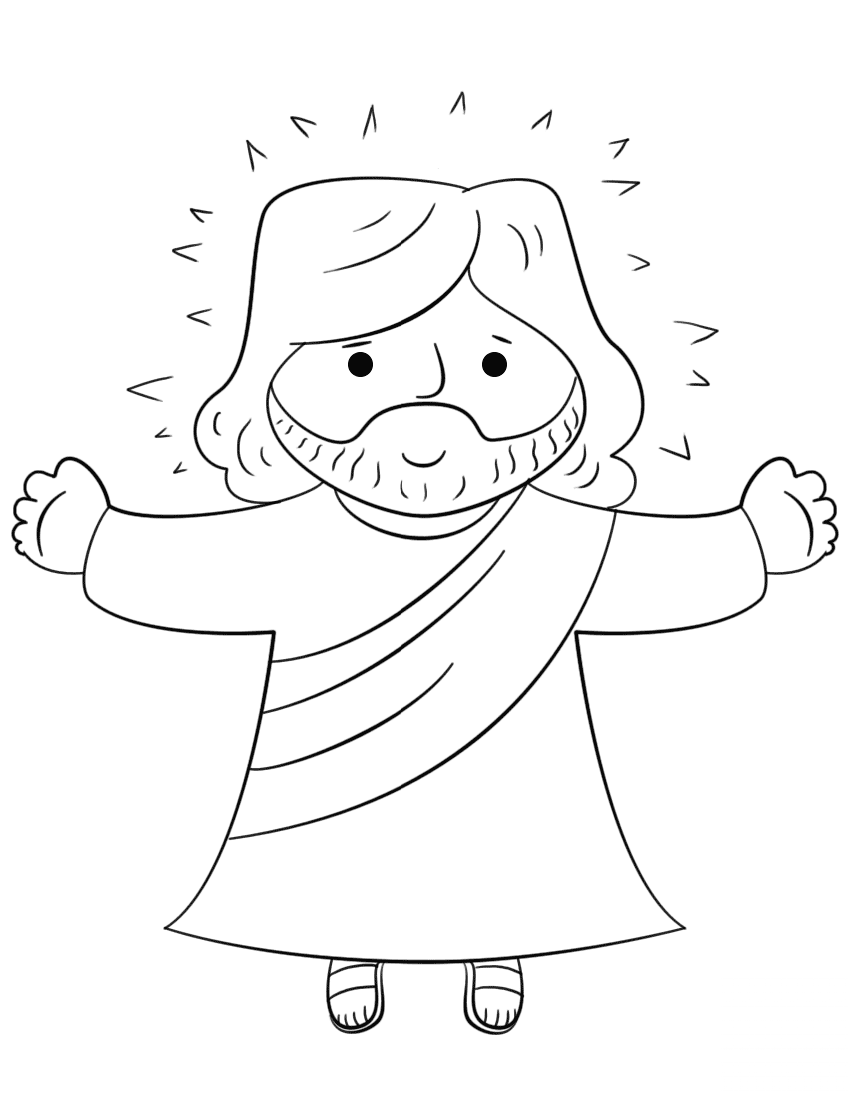 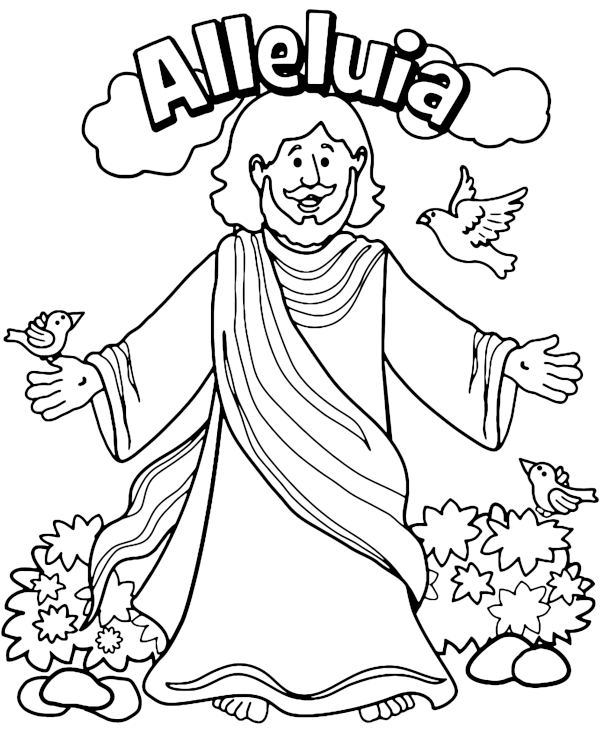 Zachęcam w miarę możliwości do oglądania na youtube: Mocni w Duchu dzieciomhttps://www.youtube.com/watch?v=0XCKtFT6xdw&list=PL68BZk9-kmejVuBnbymj3rTC4Ikm5fpcH&index=3Pozdrawiam p. Marta6 – latki  i 5 – latki17 kwietnia  2020 r. Temat: Niedziela Miłosierdzia Bożego.Dzień dobry! Praca na dzisiejszy dzień:Proszę kliknij i przejdź kolejne numerki. Powodzeniahttps://view.genial.ly/5e95c0ced82ffd0dbff75fa3/social-horizontal-post-jezu-ufam-tobie-katecheza-dla-dzieci-mlodszych?fbclid=IwAR3wQlUbnP2QNzn-YUn1UeExd7yvxCUM38eTgbdsYD8jTjFIvyN5TH_O9BwZachęcam do wspólnej modlitwy z dziećmi: Ojcze nasz … lub Zdrowaś Maryjo… czy Aniele Boży…Zachęcam w miarę możliwości do oglądania na youtube: Mocni w Duchu dzieciomPozdrawiam p. Marta   